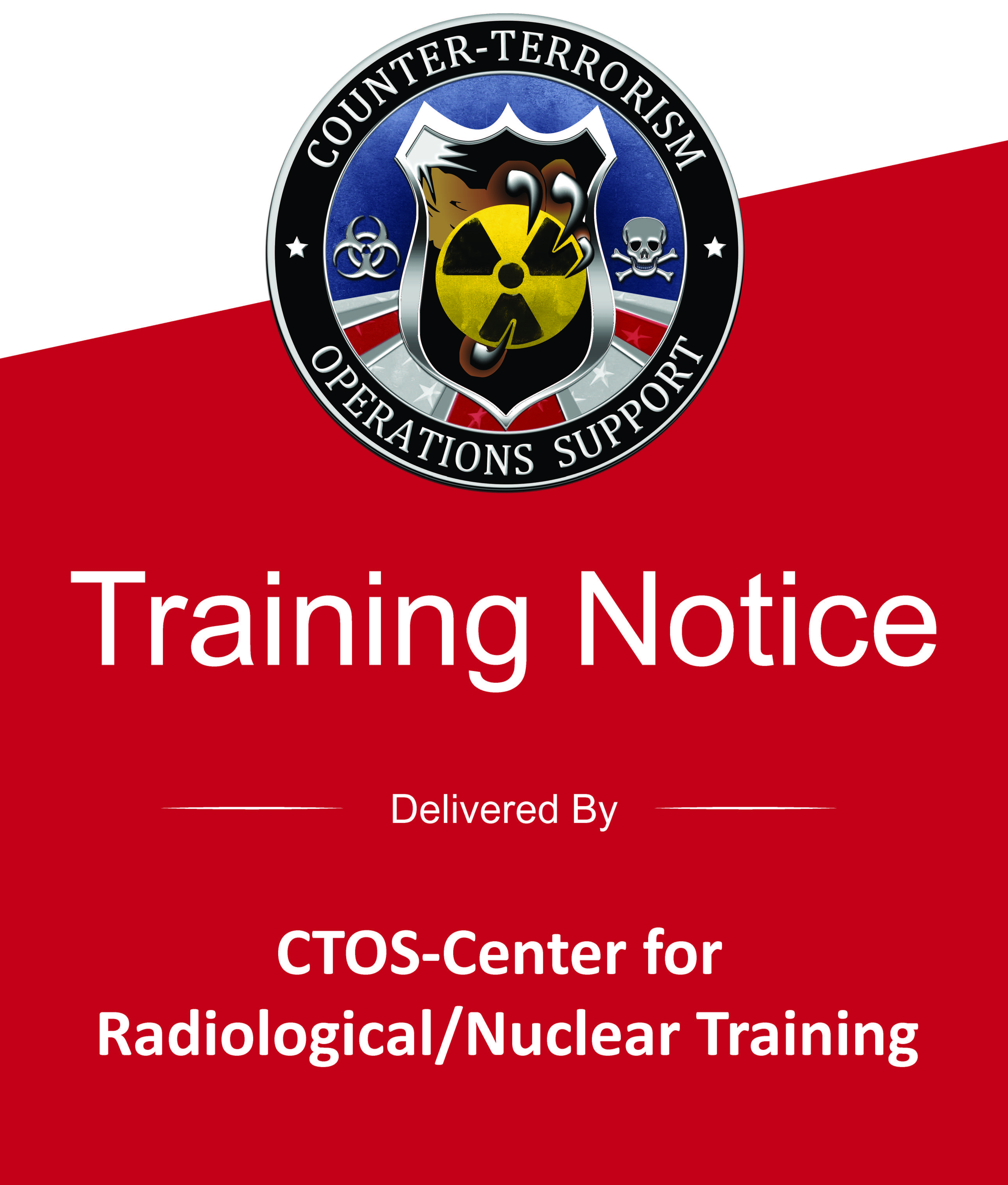 Population Monitoring at Community Reception Centers Course (PER-332)Hosted By:  Public Health-Dayton & Montgomery County  Course Location: Madison Lakes Learning and Conference Center ▪ 582 Olive Roads S., Dayton, Ohio 45417Hours:  0800-1600 Date: Wednesday-April 25, 2018Course Length: 8 Hours (7 Contact Hours)Recommended Prerequisites:AWR-140 or AWR-140-W Introduction to  Rad/Nuc WMD OperationsPopulation Monitoring at Community Reception Centers Course (PER-332)Hosted By:  Public Health-Dayton & Montgomery County  Course Location: Madison Lakes Learning and Conference Center ▪ 582 Olive Roads S., Dayton, Ohio 45417Hours:  0800-1600 Date: Wednesday-April 25, 2018Course Length: 8 Hours (7 Contact Hours)Recommended Prerequisites:AWR-140 or AWR-140-W Introduction to  Rad/Nuc WMD OperationsCourse Description:This one-day course prepares emergency responders and non-uniformed support personnel to operate monitoring stations within the Community Reception Center (CRC), or similar reception center, in order to perform population monitoring and contamination reduction measures after a radiological or nuclear incident. (DHS Certification pending.)Course Description:This one-day course prepares emergency responders and non-uniformed support personnel to operate monitoring stations within the Community Reception Center (CRC), or similar reception center, in order to perform population monitoring and contamination reduction measures after a radiological or nuclear incident. (DHS Certification pending.)Course Description:This one-day course prepares emergency responders and non-uniformed support personnel to operate monitoring stations within the Community Reception Center (CRC), or similar reception center, in order to perform population monitoring and contamination reduction measures after a radiological or nuclear incident. (DHS Certification pending.)SIGN UP - ONLINESIGN UP - ONLINESIGN UP - ONLINEStep 1:Obtain a FEMA Student Identification (SID) number at https://cdp.dhs.gov/femasid Select “Register for a FEMA SID” and follow the prompts. This number is required to register for all DHS-certified courses. If you already have a number, go to Step 2.Step 2: Fill out a CTOS registration form at
http://ctosnnsa.org/pdf/Mobile_Course_Registration_Form.pdf.  Ensure each course you desire to attend is identified on the form.Step 3: Email your completed registration form to enroll@nv.doe.gov. You will be notified by email regarding completing the prerequisite course.Step 1:Obtain a FEMA Student Identification (SID) number at https://cdp.dhs.gov/femasid Select “Register for a FEMA SID” and follow the prompts. This number is required to register for all DHS-certified courses. If you already have a number, go to Step 2.Step 2: Fill out a CTOS registration form at
http://ctosnnsa.org/pdf/Mobile_Course_Registration_Form.pdf.  Ensure each course you desire to attend is identified on the form.Step 3: Email your completed registration form to enroll@nv.doe.gov. You will be notified by email regarding completing the prerequisite course.Photo Courtesy: CDC.gov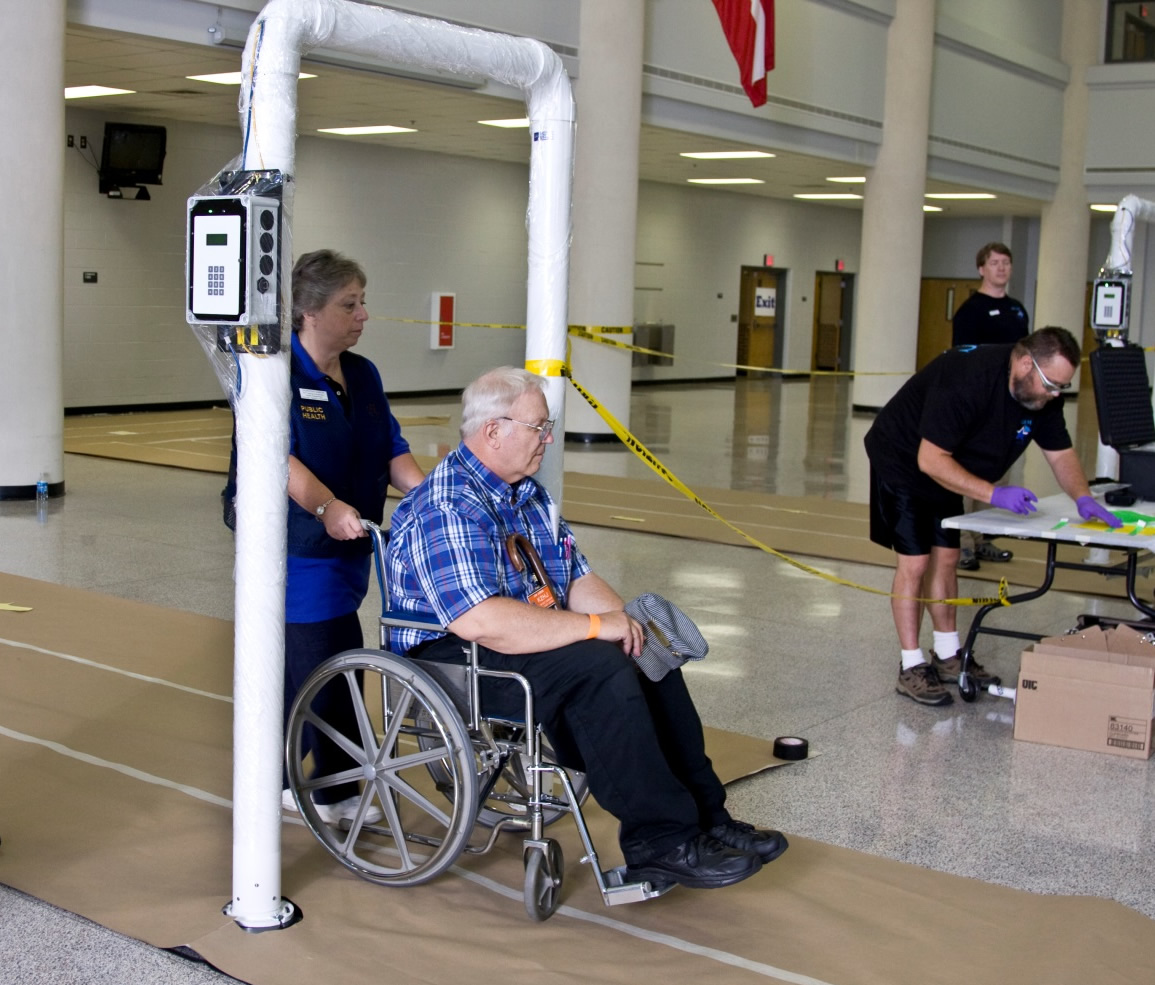 